NEAR EAST UNIVERSITY – COMMON COURSES COORDINATION UNITNEAR EAST UNIVERSITY – COMMON COURSES COORDINATION UNITNEAR EAST UNIVERSITY – COMMON COURSES COORDINATION UNITNEAR EAST UNIVERSITY – COMMON COURSES COORDINATION UNITNEAR EAST UNIVERSITY – COMMON COURSES COORDINATION UNITNEAR EAST UNIVERSITY – COMMON COURSES COORDINATION UNITNEAR EAST UNIVERSITY – COMMON COURSES COORDINATION UNITDers Bilgi Formu / Course Information Sheet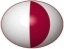 Ders Bilgi Formu / Course Information SheetDers Bilgi Formu / Course Information SheetDers Bilgi Formu / Course Information SheetDers Bilgi Formu / Course Information SheetDers Bilgi Formu / Course Information SheetDers Bilgi Formu / Course Information SheetDers Kodu / Course CodeİNG 102Ders Adı / Course Nameİngilizce IIDers Adı / Course Nameİngilizce IIKredi /Credit3Kredi /Credit3AKTS /ECTS3Önkoşul / Pre-requisite: İNG 101- İngilizce IÖnkoşul / Pre-requisite: İNG 101- İngilizce IÖnkoşul / Pre-requisite: İNG 101- İngilizce IÖnkoşul / Pre-requisite: İNG 101- İngilizce IÖnkoşul / Pre-requisite: İNG 101- İngilizce IÖnkoşul / Pre-requisite: İNG 101- İngilizce IDers Dili / Language: İngilizceDers Dili / Language: İngilizceDers Türü /Course Type: ZorunluDers Türü /Course Type: ZorunluÖğretim Ortamı / Mode of Instruction: UzaktanÖğretim Ortamı / Mode of Instruction: UzaktanÖğretim Ortamı / Mode of Instruction: UzaktanÖğretim Ortamı / Mode of Instruction: UzaktanHaftalık Ders Saati / Weekly HoursSınıf Saati / Class HoursLaboratuvar / LaboratoryUygulama / PracticumÖğrenim Oturumlaruı / Learning SessionsÖğrenim Oturumlaruı / Learning SessionsÖğrenim Oturumlaruı / Learning SessionsÖğrenim Oturumlaruı / Learning SessionsHaftalık Ders Saati / Weekly Hours000PÇ / PSP / CD / RÖ / THaftalık Ders Saati / Weekly Hours0000111Instructor: Aslı Kasabalı E-mail: asli.kasabali@neu.edu.trWeb: www.neu.edu.trOffice hours:  Tuesday 10:00-11:00Office room: Eğitim Sarayı H320Office Phone No: 0392 223 6464- 5430Office hours:  Tuesday 10:00-11:00Office room: Eğitim Sarayı H320Office Phone No: 0392 223 6464- 5430Öğrenim Çıktıları / Learning OutcomesBu dersin sonunda öğrenciler: Hangi soru sözcüğünün hangi durmda kullanılmaya uygun olduğunuseçebiliceklerÖlçü bildiren sözcüklerin nerelerde kullanıldığını seçebileceklerŞimdiki zaman aktivitelerini, geçmiş zaman aktivitelerini ve gelecekle ilgiliyapılan ayarlamaları anlayabileceklerİki veya daha fazla şey/kişi arasında yapılan kıyaslamayı anlayıp bilgiyikullanabileceklerGünlük hayattaki rutin durumlardaki (tatil ayarlama, öneride bulunma, tercihbelirtme, nasihat verme) içeriği takip edip bir sonraki yanıtı tahmin edebileceklerYiyecekler, organizasyon yapma, sağlık sorunları, hayat olayları, tatilayarlamaları, para kullanabilecekler, kıyafetleri isimlendirebilecekler , şehirleri tasvir edebilecekler, istekte bulunma gibi çeşitli durumlarda kullanılan kelime ve/veya deyimleri seçebileceklerBu dersin sonunda öğrenciler: Hangi soru sözcüğünün hangi durmda kullanılmaya uygun olduğunuseçebiliceklerÖlçü bildiren sözcüklerin nerelerde kullanıldığını seçebileceklerŞimdiki zaman aktivitelerini, geçmiş zaman aktivitelerini ve gelecekle ilgiliyapılan ayarlamaları anlayabileceklerİki veya daha fazla şey/kişi arasında yapılan kıyaslamayı anlayıp bilgiyikullanabileceklerGünlük hayattaki rutin durumlardaki (tatil ayarlama, öneride bulunma, tercihbelirtme, nasihat verme) içeriği takip edip bir sonraki yanıtı tahmin edebileceklerYiyecekler, organizasyon yapma, sağlık sorunları, hayat olayları, tatilayarlamaları, para kullanabilecekler, kıyafetleri isimlendirebilecekler , şehirleri tasvir edebilecekler, istekte bulunma gibi çeşitli durumlarda kullanılan kelime ve/veya deyimleri seçebileceklerDers Tanımı / Course DescriptionTürkçe bölümler için dizayn edilmiş iNG102 dersi öğrencilere İngilizceninkonuşulduğu ortamlarda bulundukları zaman günlük hayatta sıkkarşılaşabilecekleri diyalogları ve içeriklerini anlama ve karşılık vermebecerilerini kazandırmaya yönelik bir derstir. Dersin her konusunda anlam veiletişimi takip edebilme ön planda tutulmuş dil yapılarının öğrenilmesi sadecebir araç olarak görülmüştür. Bu doğrultuda dersin içeriği görsel, işitsel veyazılı materyallerle desteklenmiş her durum ve konu için farklı şekildetasarlanmıştır. İNG 102 dersi, içerik olarak Avrupa Ortak Diller ÇerçevesiKriterleri’nin A1 seviyesini hedeflemektedir. Türkçe bölümler için dizayn edilmiş iNG102 dersi öğrencilere İngilizceninkonuşulduğu ortamlarda bulundukları zaman günlük hayatta sıkkarşılaşabilecekleri diyalogları ve içeriklerini anlama ve karşılık vermebecerilerini kazandırmaya yönelik bir derstir. Dersin her konusunda anlam veiletişimi takip edebilme ön planda tutulmuş dil yapılarının öğrenilmesi sadecebir araç olarak görülmüştür. Bu doğrultuda dersin içeriği görsel, işitsel veyazılı materyallerle desteklenmiş her durum ve konu için farklı şekildetasarlanmıştır. İNG 102 dersi, içerik olarak Avrupa Ortak Diller ÇerçevesiKriterleri’nin A1 seviyesini hedeflemektedir. Dersin Amaçları / Course ObjectivesİNG101 dersinin amacı öğrencilerde yakın çevrelerinde olan kişiler, nesneler, aktiviteler ve durumlardan nasıl bahsedebilecekleri ile ilgili farkındalık yaratarak iletişim esnasında doğru kalıp ve fonksiyonların seçilebilmesini sağlamaktır.İNG101 dersinin amacı öğrencilerde yakın çevrelerinde olan kişiler, nesneler, aktiviteler ve durumlardan nasıl bahsedebilecekleri ile ilgili farkındalık yaratarak iletişim esnasında doğru kalıp ve fonksiyonların seçilebilmesini sağlamaktır.Kullanılan Materyaller / Textbooks and/or References1UZEBİM üzerinden paylaşılan ders materyalleriKullanılan Materyaller / Textbooks and/or References2Ders İçeriği / Course Content1. Explaining a Recipe2. Ordering food & Making requests3. Comparing things/people/places4. Comparing things/people/places5. Talking about now6. Talking about now7. Making suggestions & arrangements8.  Talking about Past9. Talking about Past9. Giving Advice10. Talking about the future11.  Talking about the future12.  Checking into a hotel1. Explaining a Recipe2. Ordering food & Making requests3. Comparing things/people/places4. Comparing things/people/places5. Talking about now6. Talking about now7. Making suggestions & arrangements8.  Talking about Past9. Talking about Past9. Giving Advice10. Talking about the future11.  Talking about the future12.  Checking into a hotel